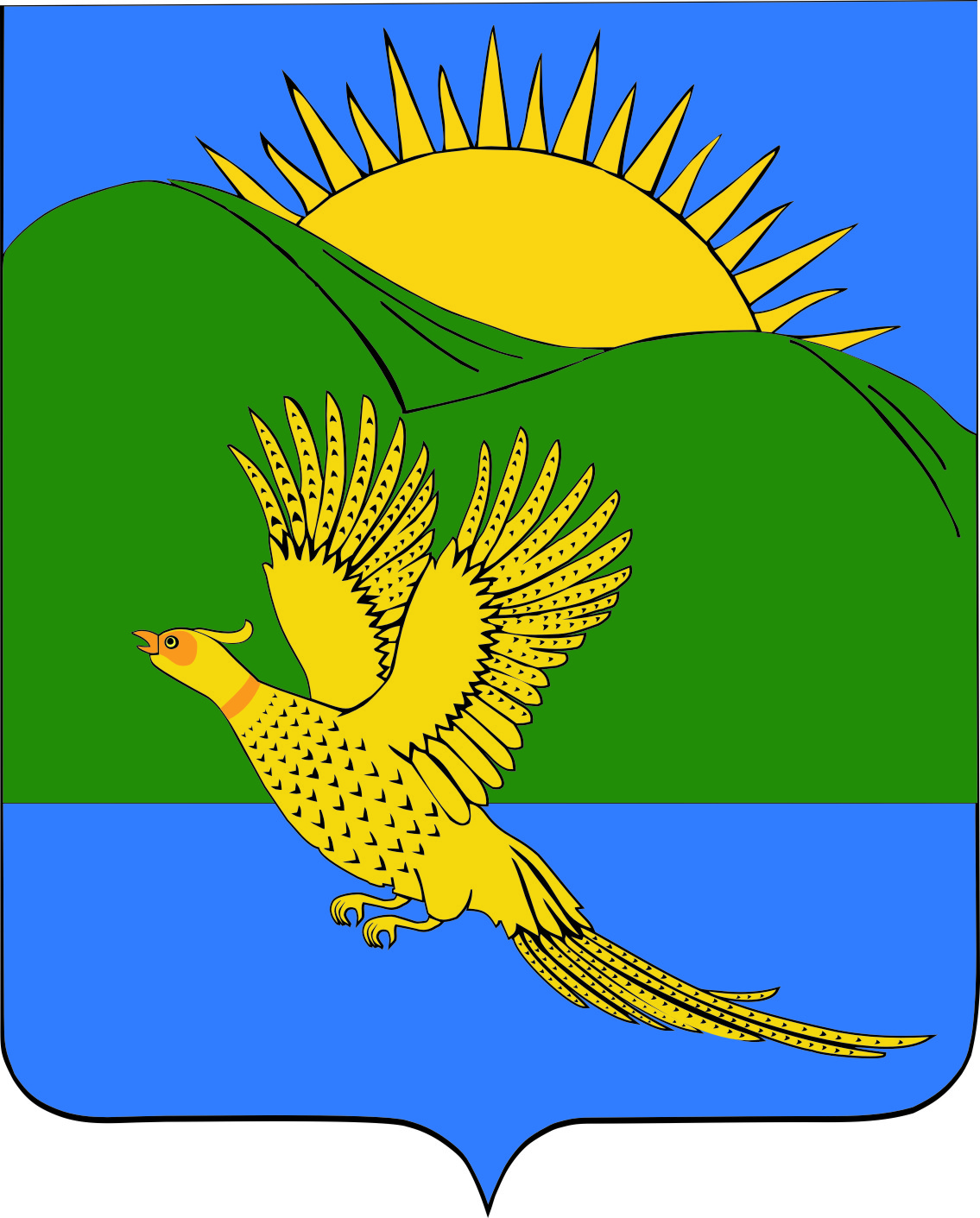 ДУМАПАРТИЗАНСКОГО МУНИЦИПАЛЬНОГО РАЙОНАПРИМОРСКОГО КРАЯРЕШЕНИЕ				       село Владимиро-Александровское	12.12.2014.									             	    №  121  Руководствуясь Федеральным законом от 08.11.2007 № "Об автомобильных дорогах и о дорожной деятельности в Российской Федерации и о внесении изменений в отдельные законодательные акты Российской Федерации", Федеральным законом от 06.10.2003 № 131-ФЗ "Об общих принципах организации местного самоуправления в Российской Федерации", Федеральным законом от 10.12.1995 №196-ФЗ "О безопасности дорожного движения», Уставом Партизанского муниципального района, Дума Партизанского муниципального района  РЕШИЛА:       1. Принять муниципальный правовой акт «Положение «Об организации дорожной деятельности в отношении автомобильных дорог местного значения на территории Партизанского муниципального района и обеспечении  безопасности дорожного движения на них, включая создание и обеспечение функционирования парковок (парковочных мест)» (прилагается).2. Направить муниципальный  правовой  акт  главе  Партизанского  муниципального   района для подписания и опубликования.  3. Признать утратившим силу решение Думы Партизанского муниципального района от 27.09.2005г. № 178 о принятии муниципального правого акта «Положение «О содержании и строительстве автомобильных дорог общего пользования между населенными пунктами, мостов и иных транспортных инженерных сооружений вне границ населенных пунктов в границах Партизанского муниципального района». 4. Настоящее решение вступает в силу со дня его официального опубликования.             Председатель Думы         				          С.Е.Шерстнев МУНИЦИПАЛЬНЫЙ  ПРАВОВОЙ АКТПОЛОЖЕНИЕ об организации дорожной деятельности в отношении автомобильных дорог местного значения  на территории Партизанского муниципального района и обеспечении  безопасности дорожного движения на них,  включая создание и обеспечение функционирования парковок (парковочных мест)Принят решением Думы Партизанскогомуниципального  района от  12.12. 2014 №   121 1. Общие положения  1.1. Положение «Об организации дорожной деятельности в отношении автомобильных дорог местного значения на территории Партизанского муниципального района и обеспечении безопасности дорожного движения на них, включая создание и обеспечение функционирования парковок (парковочных мест)» разработано в соответствии с Федеральным законом от 08.11.2007 № 257-ФЗ "Об автомобильных дорогах и о дорожной деятельности в Российской Федерации и о внесении изменений в отдельные законодательные акты Российской Федерации", Федеральным законом от 06.10.2003 № 131-ФЗ "Об общих принципах организации местного самоуправления в Российской Федерации", Федеральным законом от 10.12.1995 № 196-ФЗ "О безопасности дорожного движения», Уставом Партизанского муниципального района.1.2. Настоящее Положение регулирует отношения, возникающие в связи с использованием автомобильных дорог местного значения на территории Партизанского муниципального района, осуществлением дорожной деятельности в отношении автомобильных дорог местного значения на территории Партизанского муниципального района и обеспечением  безопасности дорожного движения на них, включая создание и обеспечение функционирования парковок (парковочных мест).2. Основные понятия и терминыДля целей настоящего Положения используются следующие определения и понятия:1) автомобильная дорога - объект транспортной инфраструктуры, предназначенный для движения транспортных средств и включающий в себя земельные участки в границах полосы отвода автомобильной дороги и расположенные на них или под ними конструктивные элементы (дорожное полотно, дорожное покрытие и подобные элементы) и дорожные сооружения, являющиеся ее технологической частью, - защитные дорожные сооружения, искусственные дорожные сооружения, производственные объекты, элементы обустройства автомобильных дорог;2) защитные дорожные сооружения - сооружения, к которым относятся элементы озеленения, имеющие защитное значение; заборы; устройства, предназначенные для защиты автомобильных дорог от снежных лавин; шумозащитные и ветрозащитные устройства; подобные сооружения;3) искусственные дорожные сооружения - сооружения, предназначенные для движения транспортных средств, пешеходов и прогона животных в местах пересечения автомобильных дорог иными автомобильными дорогами, водотоками, оврагами, в местах, которые являются препятствиями для такого движения, прогона (зимники, мосты, переправы по льду, путепроводы, трубопроводы, тоннели, эстакады подобные сооружения);4) элементы обустройства автомобильных дорог - сооружения, к которым относятся дорожные знаки, дорожные ограждения, светофоры и другие устройства для регулирования дорожного движения, места отдыха, остановочные пункты, объекты, предназначенные для освещения автомобильных дорог, пешеходные дорожки, пункты весового и габаритного контроля транспортных средств, пункты взимания платы, стоянки (парковки) транспортных средств, сооружения, предназначенные для охраны автомобильных дорог и искусственных дорожных сооружений, тротуары, другие сооружения, предназначенные для обеспечения дорожного движения, в том числе его безопасности, за исключением объектов дорожного сервиса;5) объекты дорожного сервиса - здания, строения, сооружения, иные объекты, предназначенные для обслуживания участников дорожного движения по пути следования (автозаправочные станции, автостанции, автовокзалы, гостиницы, кемпинги, мотели, пункты общественного питания, станции технического обслуживания, подобные объекты, а также необходимые для их функционирования места отдыха и стоянки транспортных средств;6) полоса отвода автомобильной дороги - земельные участки (независимо от категории земель), которые предназначены для размещения конструктивных элементов автомобильной дороги, дорожных сооружений и на которых располагаются или могут располагаться объекты дорожного сервиса;7) придорожные полосы автомобильной дороги - территории, которые прилегают с обеих сторон к полосе отвода автомобильной дороги и в границах которых устанавливается особый режим использования земельных участков (частей земельных участков) в целях обеспечения требований безопасности дорожного движения, а также нормальных условий реконструкции, капитального ремонта, ремонта и содержания автомобильных дорог, их сохранности с учетом перспектив развития автомобильных дорог;8) реконструкция автомобильной дороги - комплекс работ, при выполнении которых осуществляется изменение параметров автомобильной дороги, ее участков, ведущее к изменению класса и (или) категории автомобильной дороги либо влекущее за собой изменение границы полосы отвода автомобильной дороги;9) капитальный ремонт автомобильной дороги - комплекс работ по замене и (или) восстановлению конструктивных элементов автомобильной дороги, дорожных сооружений и (или) их частей, выполнение которых осуществляется в пределах установленных допустимых значений и технических характеристик класса и категории автомобильной дороги и при выполнении которых затрагиваются конструктивные и иные характеристики надежности и безопасности автомобильной дороги и не изменяются границы полосы отвода автомобильной дороги;10) ремонт автомобильной дороги - комплекс работ по восстановлению транспортно-эксплуатационных характеристик автомобильной дороги, при выполнении которых не затрагиваются конструктивные и иные характеристики надежности и безопасности автомобильной дороги;11) содержание автомобильной дороги - комплекс работ по поддержанию надлежащего технического состояния автомобильной дороги, оценке ее технического состояния, а также по организации и обеспечению безопасности дорожного движения;12) дорожная деятельность в отношении автомобильных дорог местного значения - деятельность по проектированию, строительству, реконструкции, капитальному ремонту, ремонту и содержанию автомобильных дорог местного значения;13) владельцы автомобильных дорог местного значения - администрация Партизанского муниципального района, исполнительные органы государственной власти, физические и юридические лица, владеющие автомобильными дорогами на вещном праве в соответствии с законодательством Российской Федерации;14) пользователи автомобильными дорогами местного значения - физические и юридические лица, использующие автомобильные дороги в качестве участников дорожного движения.3. Классификация автомобильных дорог на территории Партизанского  муниципального района         3.1. Автомобильные дороги, расположенные в границах  Партизанского муниципального района, за исключением автомобильных дорог федерального, регионального или межмуниципального значения, частных автомобильных дорог являются автомобильными дорогами местного значения.3.2. Автомобильные дороги местного значения на территории Партизанского муниципального района в зависимости от вида разрешенного использования подразделяются на автомобильные дороги общего пользования и автомобильные дороги необщего пользования.3.3. К автомобильным дорогам общего пользования местного значения на территории Партизанского муниципального района относятся автомобильные дороги, предназначенные для движения транспортных средств неограниченного круга лиц.3.4. К автомобильным дорогам необщего пользования местного значения на территории Партизанского муниципального района относятся автомобильные дороги, находящиеся в собственности, во владении или в пользовании администрации Партизанского муниципального района, и используемые исключительно для обеспечения собственных либо муниципальных нужд. Перечень автомобильных дорог необщего пользования местного значения может утверждаться администрацией Партизанского муниципального района.3.5. Автомобильными дорогами общего пользования местного значения на территории Партизанского муниципального района являются автомобильные дороги общего пользования в границах Партизанского  муниципального района, за исключением автомобильных дорог общего пользования федерального, регионального и межмуниципального значения, частных автомобильных дорог. Перечень автомобильных дорог общего пользования местного значения на территории Партизанского муниципального района может утверждается администрацией Партизанского  муниципального района.3.6. Классификация автомобильных дорог местного значения на территории Партизанского муниципального района и их отнесение к категориям автомобильных дорог (первой, второй, третьей, четвертой, пятой категориям) осуществляются в зависимости от транспортно-эксплуатационных характеристик и потребительских свойств автомобильных дорог в порядке, установленном Правительством Российской Федерации.4. Полномочия органов местного самоуправления Партизанского  муниципального района в области осуществления дорожной деятельности на автомобильных  дорогах местного значения4.1. К полномочиям Думы Партизанского муниципального района в области осуществления дорожной деятельности и обеспечения безопасности дорожного движения на автомобильных дорогах местного значения на территории Партизанского муниципального района, включая создание и обеспечение функционирования парковок (парковочных мест) относятся:1) принятие муниципальных правовых актов, регулирующих отношения, возникающие в связи с использованием автомобильных  дорог местного значения и осуществлением дорожной деятельности; 2) осуществление контроля за исполнением полномочий по осуществлению дорожной деятельности в отношении автомобильных дорог местного значения;3) принятие решений об использовании на платной основе автомобильных дорог общего пользования местного значения, участков таких дорог и о прекращении такого использования;4) установление  методики расчета и максимального размера платы за проезд транспортных средств по платным автомобильным дорогам общего пользования местного значения Партизанского муниципального района, платным участкам указанных автомобильных дорог, за пользование на платной основе парковками (парковочными местами), расположенными на платных автомобильных дорогах общего пользования местного значения;5) принятие решений о создании дорожных фондов; 6) иные полномочия в соответствии с федеральными законами и законами Приморского края.4.2. К полномочиям администрации Партизанского муниципального района в области осуществления дорожной деятельности и обеспечения безопасности дорожного движения на автомобильных дорогах местного значения на территории Партизанского муниципального района, включая создание и обеспечение функционирования парковок (парковочных мест) относятся:1) осуществление муниципального контроля за обеспечением сохранности автомобильных дорог местного значения;2) разработка основных направлений инвестиционной политики в области развития автомобильных дорог местного значения, разработка и  принятие муниципальных программ в сфере дорожной деятельности, в том числе в области обеспечения безопасности дорожного движения на автомобильных  дорогах  местного  значения;3) утверждение перечня автомобильных дорог общего пользования местного значения, перечня автомобильных дорог необщего пользования местного значения;4) осуществление дорожной деятельности в отношении автомобильных дорог местного значения;5) принятие  решения о создании и об использовании на платной основе парковок (парковочных мест), расположенных на автомобильных дорогах общего пользования местного значения, и о прекращении такого использования; 6) установление порядка создания и использования, в том числе на платной основе, парковок (парковочных мест), расположенных на автомобильных дорогах общего пользования местного значения, а также  методики расчета и размера платы за пользование на платной основе парковками (парковочными местами) на автомобильных дорогах общего пользования местного значения;7) установление показателей размера вреда, причиняемого транспортными средствами, осуществляющими перевозки тяжеловесных грузов при движении транспортных средств по автомобильным дорогам общего пользования местного значения;8) определение размера вреда, причиняемого транспортными средствами, осуществляющими перевозки тяжеловесных грузов при движении по автомобильным дорогам общего пользования местного значения;9) осуществление расчета, начисления платы в счет возмещения вреда, причиняемого транспортными средствами, осуществляющими перевозки тяжеловесных грузов при движении по автомобильным дорогам общего пользования местного значения;10) согласование маршрута и осуществление выдачи специального разрешения на движение транспортных средств, осуществляющих перевозки опасных, тяжеловесных и (или) крупногабаритных грузов при движении по автомобильным дорогам общего пользования местного значения;11) утверждение нормативов финансовых затрат на капитальный ремонт, ремонт, содержание автомобильных дорог местного значения и правил расчета размера ассигнований бюджета Партизанского муниципального района на указанные цели;12) использование автомобильных дорог местного значения при организации и проведении мероприятий по гражданской обороне, мобилизационной подготовке в соответствии с законодательством Российской Федерации, ликвидация последствий чрезвычайных ситуаций на автомобильных дорогах в соответствии с законодательством Российской Федерации в области защиты населения и территорий от чрезвычайных ситуаций;13) информационное обеспечение пользователей автомобильными дорогами общего пользования местного значения;14)  утверждение показателей определения автомобильных дорог общего пользования, предназначенных для решения вопросов местного значения или вопросов местного значения межмуниципального характера, а также порядка утверждения перечней автомобильных дорог, относящихся к собственности  Партизанского муниципального района;15) принятие решений о временном ограничении или прекращении движения транспортных средств на автомобильных дорогах местного значения в целях обеспечения безопасности дорожного движения в порядке, установленным высшим исполнительным органом государственной  власти Приморского края;16) иные полномочия в соответствии с федеральными законами и законами Приморского края.5. Дорожная деятельность в отношении автомобильных дорог местного значения на территории Партизанского  муниципального района5.1. Планирование дорожной деятельности в отношении автомобильных дорог местного значения на территории Партизанского муниципального района осуществляется администрацией Партизанского муниципального района на основании документов территориального планирования, подготовка и утверждение которых осуществляется в соответствии с Градостроительным кодексом Российской Федерации, нормативов финансовых затрат на капитальный ремонт, ремонт и содержание автомобильных дорог местного значения, оценки транспортно-эксплуатационного состояния автомобильных дорог местного значения, муниципальных  программ.5.2. Осуществление дорожной деятельности в отношении автомобильных дорог местного значения на территории Партизанского муниципального района обеспечивается органами, уполномоченными администрацией Партизанского  муниципального района.6. Содержание и ремонт автомобильных дорог местного значения на территории Партизанского  муниципального района6.1. Содержание автомобильных дорог местного значения на территории Партизанского  муниципального района осуществляется в соответствии с требованиями технических регламентов в целях обеспечения сохранности автомобильных дорог и поддержания их надлежащего технического состояния, а также организации дорожного движения, в том числе посредством поддержания бесперебойного движения транспортных средств по автомобильным дорогам и безопасных условий такого движения.6.2. Ремонт автомобильных дорог местного значения на территории Партизанского  муниципального района осуществляется в соответствии с требованиями технических регламентов в целях восстановления их транспортно-эксплуатационных характеристик и поддержания бесперебойного и безопасного движения транспортных средств по автомобильным дорогам. 6.3. Классификация работ по содержанию и ремонту автомобильных дорог местного значения на территории Партизанского  муниципального района определяется в соответствии с классификацией, утвержденной Приказом Министерства транспорта Российской Федерации от 16.11.2012 № 402 "Об утверждении Классификации работ по капитальному ремонту, ремонту и содержанию автомобильных дорог».6.4. В случае ремонта автомобильных дорог местного значения на территории Партизанского муниципального района, владелец дорог обязан информировать пользователей автомобильными дорогами о сроках такого ремонта и возможных путях объезда.6.5. В целях определения соответствия транспортно-эксплуатационных характеристик автомобильных дорог местного значения на территории Партизанского муниципального района требованиям технических регламентов, владелец автомобильных дорог местного значения в порядке, установленном уполномоченным Правительством Российской Федерации Федеральным органом исполнительной власти, проводит оценку технического состояния автомобильных дорог. Капитальный ремонт или ремонт автомобильных дорог местного значения на территории Партизанского муниципального района осуществляется в случае несоответствия транспортно-эксплуатационных характеристик автомобильных дорог требованиям технических регламентов.7. Проектирование, строительство, реконструкция и капитальный ремонт автомобильных дорог местного значения на территории Партизанского  муниципального района7.1. Проектирование, строительство, реконструкция, капитальный ремонт автомобильных дорог местного значения на территории Партизанского  муниципального района осуществляется в соответствии с Градостроительным кодексом Российской Федерации и Федеральным законом от 08.11.2007 N 257-ФЗ "Об автомобильных дорогах и о дорожной деятельности в Российской Федерации и о внесении изменений в отдельные законодательные акты Российской Федерации".7.2. Состав и требования к содержанию разделов проектной документации автомобильных дорог, их участков, состав и требования к содержанию разделов проектной документации автомобильных дорог, их участков применительно к отдельным этапам строительства, реконструкции автомобильных дорог, их участков, а также состав и требования к содержанию разделов проектной документации автомобильных дорог, их участков, представляемой на экспертизу проектной документации и в органы государственного строительного надзора, устанавливаются Правительством Российской Федерации.7.3. Разрешение на строительство, реконструкцию автомобильных дорог местного значения на территории Партизанского муниципального района, выдается администрацией Партизанского муниципального района. 7.4. Развитие муниципальных систем транспортной инфраструктуры определяется градостроительной документацией и разрабатываемыми на ее основе схемами и проектами.        7.5. Классификация работ по капитальному ремонту автомобильных дорог местного значения на территории Партизанского муниципального района определяется в соответствии с классификацией, установленной Приказом Министерства транспорта Российской Федерации от 16.11.2012 № 402 "Об утверждении Классификации работ по капитальному ремонту, ремонту и содержанию автомобильных дорог».7.6. Реконструкция, капитальный ремонт, ремонт пересечений и примыканий в отношении автомобильных дорог федерального, регионального или межмуниципального, частных автомобильных дорог, расположенных на территории Партизанского  муниципального района, допускаются при наличии согласия в письменной форме владельцев таких автомобильных дорог. При этом с владельцами таких автомобильных дорог должны быть согласованы порядок осуществления работ по ремонту указанных пересечений и примыканий и объем таких работ.7.7. Согласие в письменной форме владельца автомобильной дороги, указанное в пункте 7.6. настоящей статьи, должно содержать технические требования и условия, подлежащие обязательному исполнению лицами, осуществляющими строительство, реконструкцию, капитальный ремонт и ремонт пересечений и примыканий.7.8. Расходы на строительство, реконструкцию, капитальный ремонт, ремонт пересечений и примыканий, в том числе расходы на выполнение дополнительных работ, связанных с обеспечением безопасности дорожного движения, водоотведения и исполнением других установленных техническими регламентами требований, несут лица, в интересах которых осуществляются строительство, реконструкция, капитальный ремонт, ремонт пересечений или примыканий.7.9. В случаях реконструкции, капитального ремонта автомобильных дорог, ремонта пересечений и примыканий, владельцы автомобильных дорог обязаны информировать пользователей автомобильными дорогами о сроках таких реконструкций, капитального ремонта и о возможных путях объезда.8. Прокладка, переустройство, перенос инженерных коммуникаций, их эксплуатация в границах полос отвода и придорожных полос автомобильных дорог местного значения на территории Партизанского  муниципального района8.1. Прокладка, перенос или переустройство инженерных коммуникаций, их эксплуатация в границах полос отвода автомобильных дорог местного значения на территории Партизанского муниципального района осуществляются владельцами таких инженерных коммуникаций или за их счет на основании договора, заключаемого владельцами таких инженерных коммуникаций c администрацией Партизанского  муниципального района, и соответствующего разрешения на строительство (в случае, если для прокладки, переноса или переустройства таких инженерных коммуникаций требуется выдача разрешения на строительство), выдаваемого органом, уполномоченным на выдачу разрешения на строительство и производство земляных работ. В указанном договоре должны быть предусмотрены технические требования и условия, подлежащие обязательному исполнению владельцами таких инженерных коммуникаций при их прокладке, переносе, переустройстве, эксплуатации.8.2. В случае, если прокладка, перенос или переустройство инженерных коммуникаций в границах полосы отвода и (или) придорожных полос автомобильной дороги местного значения на территории Партизанского  муниципального района влечет за собой реконструкцию или капитальный ремонт автомобильной дороги, ее участков, такие реконструкция, капитальный ремонт осуществляются владельцами инженерных коммуникаций или за их счет.8.3. При проектировании прокладки, переноса или переустройства инженерных коммуникаций в границах полос отвода автомобильных дорог местного значения владельцами таких инженерных коммуникаций или за их счет администрация Партизанского муниципального района согласовывает в письменной форме планируемое размещение таких инженерных коммуникаций.9. Права и обязанности пользователей автомобильными дорогами и иных лиц, осуществляющих использование автомобильных дорог местного значения на территории Партизанского  муниципального района9.1. Пользователи автомобильными дорогами местного значения на территории Партизанского  муниципального района обязаны содержать транспортные средства в исправном состоянии в целях обеспечения безопасности дорожного движения, сохранности автомобильных дорог, а также недопущения загрязнения окружающей среды.9.2. Использование автомобильных дорог местного значения на территории Партизанского муниципального района осуществляется с соблюдением правил дорожного движения, устанавливаемых в соответствии с законодательством Российской Федерации о безопасности дорожного движения.9.3. Пользователи автомобильными дорогами местного значения на территории Партизанского  муниципального района имеют право:1) свободно и бесплатно осуществлять проезд транспортных средств, перевозки пассажиров, грузов по автомобильным дорогам местного значения в пределах Партизанского  муниципального района, за исключением случаев использования платных автомобильных дорог и случаев временного ограничения движения транспортных средств по автомобильным дорогам местного значения Партизанского  муниципального района;2) получать оперативную информацию о маршрутах транспортных средств по автомобильным дорогам местного значения, об условиях, о временных ограничениях движения транспортных средств по автомобильным дорогам местного значения, допустимых нагрузках в расчете на одну ось, скорости движения транспортных средств и об иных предусмотренных законодательством Российской Федерации сведениях;3) пользоваться иными правами, предусмотренными федеральными законами и иными нормативными правовыми актами Российской Федерации, законами и иными нормативными правовыми актами Приморского края, муниципальными правовыми актами.9.4. Пользователям автомобильными дорогами местного значения на территории Партизанского  муниципального района запрещается:1) осуществлять движение по автомобильным дорогам местного значения на транспортных средствах, имеющих элементы конструкций, которые могут нанести повреждение автомобильным дорогам;2) осуществлять перевозки по автомобильным дорогам местного значения  опасных, тяжеловесных и (или) крупногабаритных грузов без специальных разрешений, выдаваемых в порядке, установленном администрацией   Партизанского  муниципального района.9.5. Пользователям автомобильными дорогами местного значения на территории Партизанского муниципального района и иным осуществляющим использование автомобильных дорог лицам запрещается:1) загрязнять дорожное покрытие, полосы отвода и придорожные полосы автомобильных дорог местного значения;2) использовать водоотводные сооружения автомобильных дорог местного значения для стока или сброса вод;3) выполнять в границах полос отвода автомобильных дорог местного значения, в том числе на проезжей части автомобильных дорог, работы, связанные с применением горючих веществ, а также веществ, которые могут оказать воздействие на уменьшение сцепления колес транспортных средств с дорожным покрытием;4) создавать условия, препятствующие обеспечению безопасности дорожного движения;5) повреждать автомобильные дороги местного значения или осуществлять иные действия, наносящие ущерб автомобильным дорогам местного значения на территории Партизанского  муниципального района либо создающие препятствия движению транспортных средств и (или) пешеходов;6) нарушать другие установленные федеральными законами и иными нормативными правовыми актами Российской Федерации, законами и иными нормативными правовыми актами Приморского края, муниципальными правовыми актами требования к ограничению использования автомобильных дорог, их полос отвода и придорожных полос.10. Движение по автомобильным дорогам местного значения на территории Партизанского муниципального района транспортных средств, осуществляющих перевозки опасных, тяжеловесных и (или) крупногабаритных грузов10.1. Движение по автомобильным дорогам местного значения на территории Партизанского муниципального района транспортного средства, осуществляющего перевозки опасных, тяжеловесных и (или) крупногабаритных грузов, допускается при наличии специального разрешения, выдаваемого в соответствии с  Порядком выдачи специального разрешения на движение по автомобильным дорогам транспортного средства, осуществляющего перевозки тяжеловесных и (или) крупногабаритных грузов, утвержденного приказом Министерства транспорта Российской  Федерации  от 24.07.2012  N 258 .10.2. Для получения специального разрешения, указанного в пункте 10.1 настоящего раздела, на основании  положений статьи 31 Федерального закона от  08.11.2007 №257-ФЗ «Об автомобильных дорогах и о дорожной  деятельности  в Российской Федерации и о внесении изменений  в отдельные законодательные акты Российской  Федерации требуется:1) согласование маршрута транспортного средства, осуществляющего перевозки опасных, тяжеловесных и (или) крупногабаритных грузов;2) возмещение владельцем транспортного средства, осуществляющего перевозки тяжеловесных грузов, вреда, причиняемого таким транспортным средством.10.3. Выдача специального разрешения, указанного в пункте 10.1 настоящего раздела, осуществляется органом, уполномоченным администрацией Партизанского  муниципального района в случае, если маршрут, часть маршрута транспортного средства, осуществляющего перевозки опасных, тяжеловесных и (или) крупногабаритных грузов, проходят по автомобильным дорогам местного значения на территории  Партизанского  муниципального района и не проходят по автомобильным дорогам федерального, регионального или межмуниципального значения, частным автомобильным  дорогам, участкам таких автомобильных дорог;10.4. Возмещение вреда, причиняемого транспортными средствами, осуществляющими перевозки тяжеловесных грузов, и определение размера такого вреда осуществляется в порядке, установленном постановлением Правительства Российской Федерации от 16.11.2009 N 934 "О возмещении вреда, причиняемого транспортными средствами, осуществляющими перевозки тяжеловесных грузов по автомобильным дорогам Российской Федерации".10.5. Размер вреда, причиняемого транспортными средствами, осуществляющими перевозки тяжеловесных грузов, определяется органами, уполномоченными администрацией Партизанского  муниципального района в случае движения таких транспортных средств по автомобильным дорогам местного значения Партизанского  муниципального района. 10.6. В случаях, если для движения транспортного средства, осуществляющего перевозки опасных, тяжеловесных и (или) крупногабаритных грузов, требуется оценка технического состояния автомобильных дорог местного значения на территории Партизанского  муниципального района, их укрепление или принятие специальных мер по обустройству автомобильных дорог, их участков, а также пересекающих автомобильную дорогу сооружений и инженерных коммуникаций, лица, в интересах которых осуществляются данные перевозки, возмещают владельцам таких автомобильных дорог, сооружений и инженерных коммуникаций расходы на осуществление указанной оценки и принятие указанных мер до получения специального разрешения, предусмотренного в пункте 10.1 настоящего раздела.11. Обеспечение безопасности дорожного движения на автомобильных дорогах местного значения на территории Партизанского муниципального района       11.1. Мероприятия по организации дорожного движения осуществляются в целях повышения его безопасности и пропускной способности дорог администрацией Партизанского муниципального района, в ведении которой находятся автомобильные дороги в соответствии с нормативными правовыми актами Российской Федерации и нормативными правовыми актами Приморского края на основе проектов, схем и иной документации, утверждаемых в установленном порядке.        11.2. С целью обеспечения безопасности дорожного движения администрацией Партизанского муниципального района в пределах своей компетенции может осуществляться:           1). Временное ограничение или прекращение движения транспортных средств по автомобильным дорогам местного значения на территории Партизанского муниципального района в порядке, установленным высшим исполнительным органом государственной власти  Приморского  края.            2). участие в осуществлении мероприятий по  предупреждению детского дорожно-транспортного травматизма;             3).  осуществление организационно- планировочных  и инженерных  мер, направленных на совершенствование  автомобильных  дорог местного  значения и организацию  движения транспортных средств и пешеходов.        11. 3. Временное ограничение или прекращение движения транспортных средств по автомобильным дорогам местного значения на территории Партизанского  муниципального района могут быть установлены:        1) при реконструкции, капитальном ремонте и ремонте автомобильных дорог местного значения, при выполнении работ по содержанию автомобильных дорог, когда такие работы создают угрозу безопасности дорожного движения;2) в период возникновения неблагоприятных природно-климатических условий, в случае снижения несущей способности конструктивных элементов автомобильной дороги местного значения, ее участков и в иных случаях в целях обеспечения безопасности дорожного движения;       3) при аварийных ситуациях на дорогах (дорожно-транспортные происшествия, технологические аварии и др.);        4)  в случае выявления дефектов и повреждений автомобильных дорог и искусственных дорожных сооружений, создающих угрозу безопасности дорожного движения;5) в период повышенной интенсивности движения транспортных средств накануне нерабочих праздничных и выходных дней, в нерабочие праздничные и выходные дни, а также в часы максимальной загрузки автомобильных дорог местного значения;        6) на период проведения  спортивных,  культурных, общественных  мероприятий. 7) в иных случаях, предусмотренных федеральными законами, законами Приморского края. 11.4. В случае принятия решений о временных ограничениях или прекращении движения транспортных средств по автомобильным дорогам местного значения на территории Партизанского  муниципального района, администрация Партизанского  муниципального района обязана принимать меры по организации дорожного движения, в том числе посредством устройства объездов и информированию пользователей автомобильными дорогами о сроках таких ограничений или прекращения движения транспортных средств и о возможности воспользоваться объездом.        11.5. С целью обеспечения безопасности дорожного движения  создается комиссия по обеспечению безопасности дорожного движения на автомобильных дорогах местного значения на территории  Партизанского  муниципального  района. 12. Финансовое обеспечение осуществления дорожной деятельности в отношении автомобильных дорог местного значения на территории Партизанского  муниципального района12.1. Дорожная деятельность в отношении автомобильных дорог местного значения на территории Партизанского  муниципального района осуществляется за счет средств бюджета Партизанского муниципального района, определенных в форме дорожного фонда, иных предусмотренных законодательством Российской Федерации источников финансирования, а также средств физических или юридических лиц, в том числе средств, привлеченных в порядке и на условиях, которые предусмотрены законодательством Российской Федерации о концессионных соглашениях.12.2. Формирование расходов бюджета Партизанского  муниципального района на очередной финансовый год (очередной финансовый год и плановый период) на проектирование, строительство, реконструкцию, капитальный ремонт, ремонт и содержание автомобильных дорог местного значения на территории Партизанского муниципального района осуществляется в соответствии с правилами расчета размера ассигнований бюджета Партизанского  муниципального района на указанные цели на основании нормативов финансовых затрат на капитальный ремонт, ремонт и содержание автомобильных дорог местного значения с учетом необходимости приведения транспортно-эксплуатационных характеристик автомобильных дорог местного значения в соответствие с требованиями технических регламентов.12.3. Расходование средств на проектирование, строительство, реконструкцию, капитальный ремонт, ремонт и содержание автомобильных дорог местного значения на территории Партизанского муниципального района осуществляется путем осуществления закупок в соответствии с Федеральным законом от 05.04.2013  N 44-ФЗ "О  контрактной  системе в сфере закупок товаров, работ, услуг для обеспечения государственных и муниципальных нужд".13. Ответственность за нарушение законодательства Российской Федерации об автомобильных дорогах и о дорожной деятельности13.1. В случаях и в порядке, которые установлены законодательством Российской Федерации, лица, нарушившие законодательство Российской Федерации об автомобильных дорогах и о дорожной деятельности, несут гражданско-правовую, административную, уголовную и иную ответственность в соответствии с законодательством Российской Федерации.13.2. Действия (бездействие) органов местного самоуправления Партизанского  муниципального района Партизанского  муниципального района в области использования автомобильных дорог местного значения на территории Партизанского муниципального района и осуществления дорожной деятельности могут быть обжалованы гражданами и юридическими лицами в судебном порядке и в предусмотренных Федеральным законом случаях в административном порядке.14. Вступление в силу настоящего муниципального правового актаНастоящий муниципальный правовой акт вступает в силу с 01.01.2015 года.И.о. главы Партизанского муниципального района                                   В.Г.Головчанский12 декабря 2014 года №  121 - МПАО Положении об организации дорожной деятельности в отношении автомобильных дорог местного значения на территории Партизанского муниципального района и обеспечении  безопасности дорожного движения на них, включая создание и обеспечение функционирования парковок (парковочных мест)